Dimanche 6 aoûtNévache - Val des Prés – BrianconRésultats du 10km de la Clarée (10.2…10.3 km réel)Résultats du semi (10.3…10.4 km réel)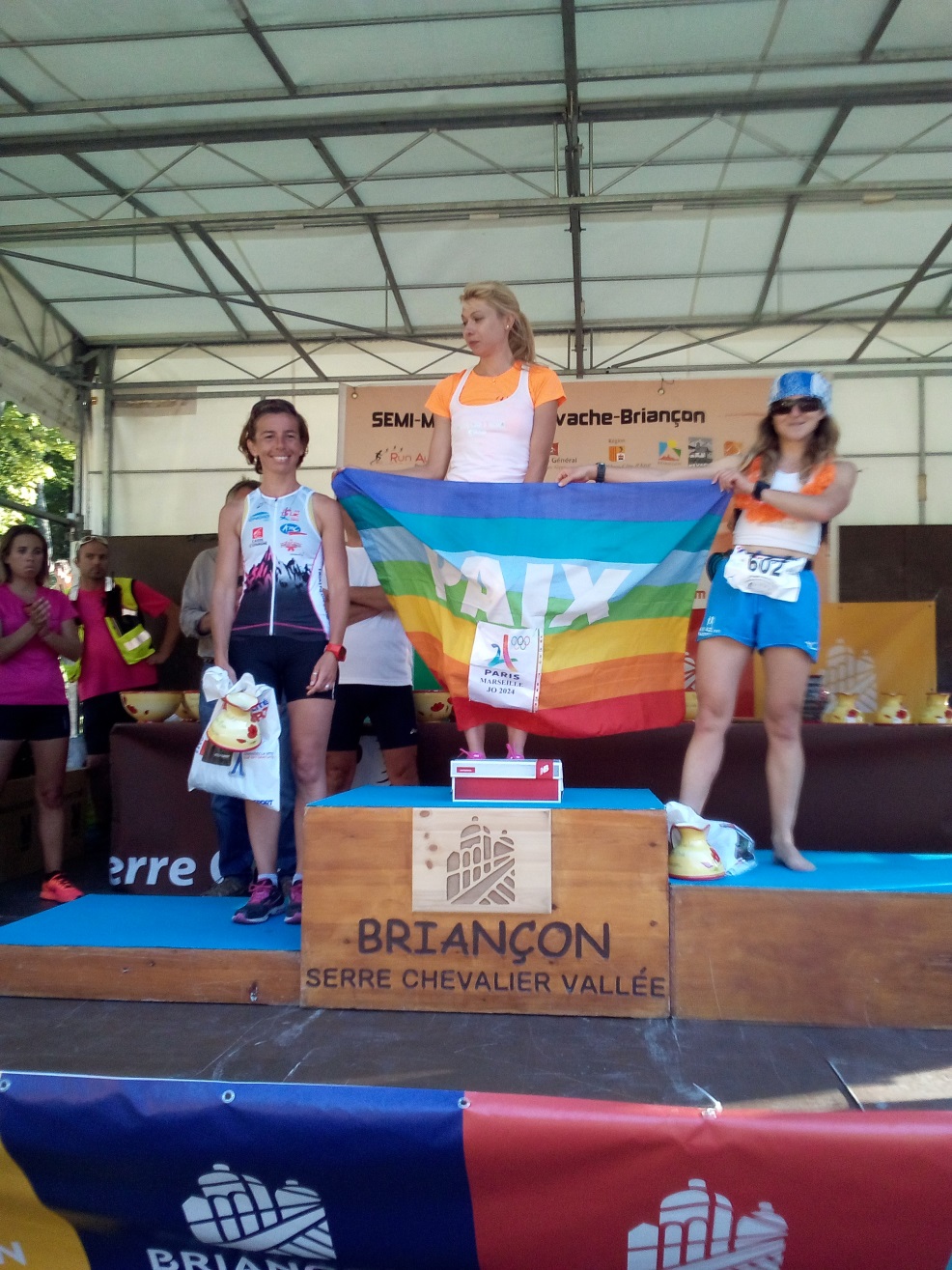 Ubaye Trail Salomon -- BarcelonnetteRésultats du 42kmRésultats du 12 km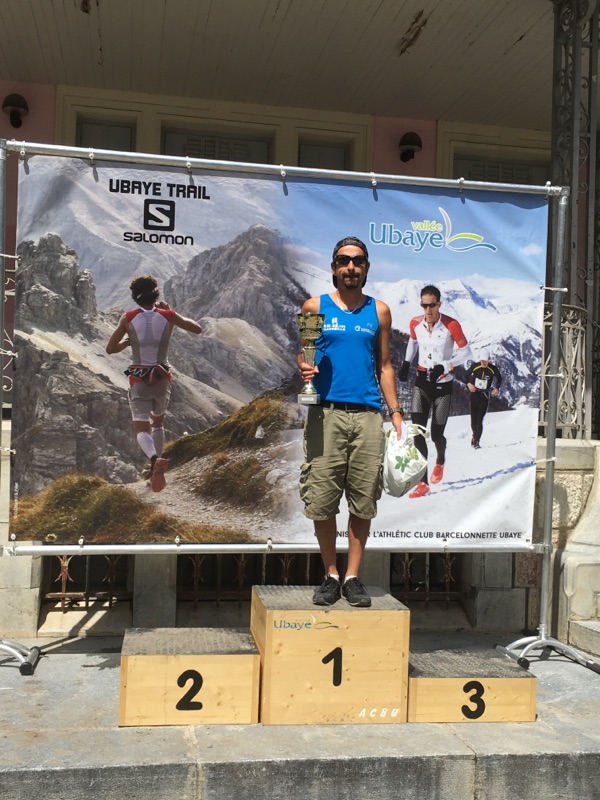 placedossardNomPl sexPl catChronoCat26602GORBAN Irène2240’57SEF32752DECATOR Lucien30941’12M1M120637MEREILLO Annie753’08M2F157638MEREILLO Pierre-Jean2057’48M2M177717BENEDETTO Pascal759’24JUHplacedossardNomPl sexPl catChronoCat187170GUEYRAUD Christian161h51’29M3MplacedossardNomPl sexPl catChronoCat27412REDO Franck2744h33’09V1MplacedossardNomPl sexPl catChronoCat221943SCHIANO DI-CORCIA11h12’43M1F1391812EL JAZIRI Lamia3061h40’28M1F